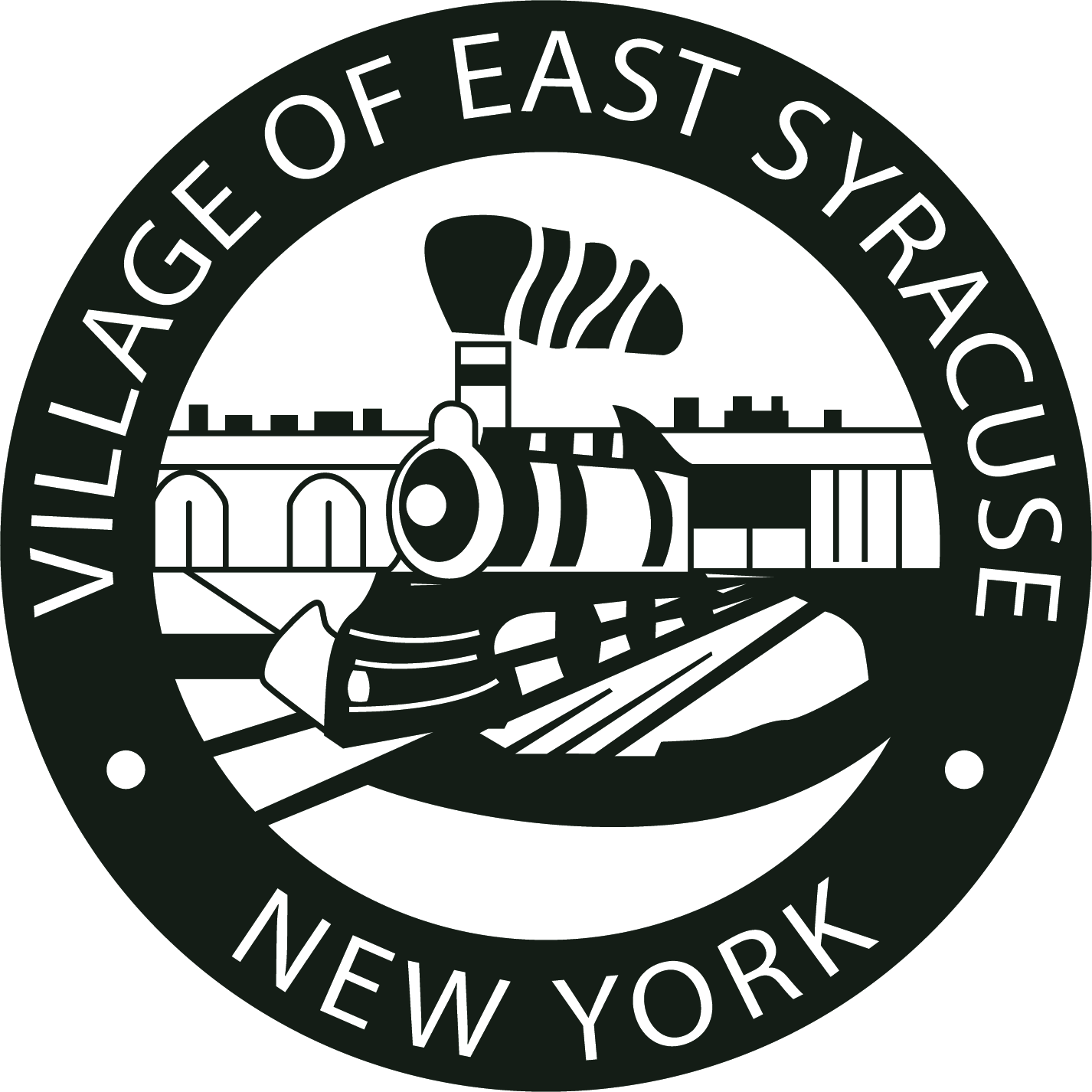 Village of East Syracuse204 North Center Street, East Syracuse, NY 13057Tel: 315-437-3541 Fax: 315-463-2150Zoning Board of AppealsPUBLIC HEARINGThursday April 4, 20247:00pmAgendaNOTICE IS HEREBY GIVEN that at the regular meeting of the Zoning Board of Appeals of the Village of East Syracuse, scheduled to be held on Thursday, April 4, 2024 at the Village of East Syracuse Municipal Building located at 204 N Center St, a public hearing will be held commencing at 7:00 p.m. to consider the following:  The applicant, The Wheel of E Syracuse LLC. as owner of the property known as Designcrete located at 223 E Manlius Street, Tax Parcel #005.-07-10.1, is making application for relief of one zoning use variance. The applicant requests relief from §340-35(F) to allow for storing construction materials on the exterior of his building at the above location. The above application is open for inspection at the Office of the Village Clerk of the Village of East Syracuse; a more complete description of the property will be found therein.  The appearance by the applicants, or their attorneys, is required at such hearing, and all other persons wishing to appear at such hearing may do so in person or by their attorneys. Said Board of Appeals will hear all persons in support of such applications and any objections thereto.  Communications in writing in relation to the applications may be filed with the Zoning Board of Appeals, 204 N Center St, East Syracuse, NY 13057, or at such hearing.  The applicants are advised that the scheduling of this proposal for public hearing does not imply approval by the Zoning Board of Appeals.   DATED: March 14, 2024 Jennifer ScafidiVillage ClerkVillage of East Syracuse